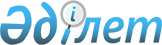 Об утверждении Инструкции по взаимодействию органов внутренних дел Республики Казахстан и органов уголовно-исполнительной системы Министерства юстиции Республики Казахстан по обеспечению контроля за прибытием к месту проживания лиц, освобожденных из мест лишения свободы
					
			Утративший силу
			
			
		
					Совместный приказ Министра юстиции Республики Казахстан от 15 апреля 2003 года N 66 и Министра внутренних дел Республики Казахстан от 31 марта 2003 года N 164. Зарегистрирован в Министерстве юстиции Республики Казахстан 20 мая 2003 года N 2287. Утратил силу совместным приказом Министра юстиции Республики Казахстан от 19 мая 2011 года № 191 и Министра внутренних дел Республики Казахстан от 18 марта 2011 года № 118      Сноска. Утратил силу совместным приказом Министра юстиции РК от 19.05.2011 № 191 и Министра внутренних дел РК от 18.03.2011 № 118. 

      В целях организации взаимодействия органов внутренних дел Республики Казахстан и органов уголовно-исполнительной системы Министерства юстиции Республики Казахстан по обеспечению контроля за прибытием к месту проживания лиц, освобожденных из мест лишения свободы, и повышения эффективности деятельности по профилактике рецидивной преступности, приказываем:

      1. Утвердить прилагаемую Инструкцию по взаимодействию органов внутренних дел Республики Казахстан и органов уголовно-исполнительной системы Министерства юстиции Республики Казахстан по обеспечению контроля за прибытием к месту проживания лиц, освобожденных из мест лишения свободы (далее - Инструкция).

      2. Начальникам департаментов общественной безопасности, криминальной полиции, миграционной полиции, специальной полиции, следственного департамента, центра криминальной информации - департамента Министерства внутренних дел, Главных управлений внутренних дел городов Астаны и Алматы, Главных управлений - управлений внутренних дел областей и на транспорте, обеспечить:

      1) изучение Инструкции с личным составом заинтересованных служб и ее исполнение; 

      2) контроль за своевременным и полным предоставлением горрайорганами внутренних дел информации по запросам исправительных учреждений о возможности бытового и трудового устройства лиц, освобождаемых из мест лишения свободы, и прибытием их к избранному месту проживания.

      3. Комитету уголовно-исполнительной системы (далее - УИС), органам и учреждениям УИС Министерства юстиции обеспечить:

      1) изучение Инструкции с личным составом заинтересованных служб и ее исполнение;

      2) контроль за своевременным и полным предоставлением исправительными учреждениями информации в горрайорганы внутренних дел о лицах, освобождаемых из мест лишения свободы, и их убытии к избранному месту проживания.

      4. Контроль за исполнением настоящего приказа возложить на вице-Министра внутренних дел Республики Казахстан генерал-майора полиции Отто И.И. и первого вице-Министра юстиции Республики Казахстан Меркель И.Д.

      5. Настоящий приказ вступает в силу со дня государственной регистрации в Министерстве юстиции Республики Казахстан.      Министр юстиции

      Республики Казахстан      Министр внутренних дел

      Республики Казахстан

Утверждена               

совместным приказом         

Министра юстиции Республики Казахстан

от 15 апреля 2003 г. N 66      

и Министра внутренних дел     

Республики Казахстан        

от 31 марта 2003 г. N 164     

 

      ИНСТРУКЦИЯ

по взаимодействию органов внутренних дел 

Республики Казахстан и органов уголовно-исполнительной системы Министерства юстиции Республики Казахстан по обеспечению контроля за прибытием к месту проживания лиц, освобожденных из мест лишения свободы 

 1. Общие положения

      1. Настоящая Инструкция регламентирует взаимодействие органов внутренних дел Республики Казахстан и органов уголовно-исполнительной системы Министерства юстиции Республики Казахстан по обеспечению контроля за прибытием к месту проживания лиц, освобожденных из мест лишения свободы, с целью своевременной их регистрации и учета, проведения в их отношении профилактической работы по предупреждению правонарушений и совершения повторных преступлений.



      2. Взаимодействие органов внутренних дел и уголовно-исполнительной системы Республики Казахстан по обеспечению контроля за прибытием к месту жительства лиц, освобожденных из мест лишения свободы, основывается на строгом соблюдении их конституционных прав и законных интересов. 



      3. Взаимодействие органов внутренних дел и уголовно-исполнительной системы Республики Казахстан достигается:

      1) своевременным и полным обменом информацией по вопросам обеспечения контроля за прибытием к месту проживания лиц, освобожденных из мест лишения свободы;

      2) совместным планированием и проведением мероприятий профилактического характера в отношении этих лиц;

      3) проведением совместных совещаний по вопросам обеспечения контроля за прибытием к месту проживания лиц, освобожденных из мест лишения свободы, организацией совместных мероприятий по установлению местонахождения лиц, не прибывших к избранному ими месту проживания.



      4. Иные вопросы, возникающие при взаимодействии, решаются путем принятия решений на совместных совещаниях, либо путем внесения предложений в вышестоящие инстанции.



      5. Взаимодействие органов внутренних дел Республики Казахстан и органов уголовно-исполнительной системы Министерства юстиции Республики Казахстан по установлению и осуществлению административного надзора за лицами, освобожденными из мест лишения свободы, определяется Инструкцией о порядке установления и осуществления административного надзора за лицами, освобожденными из мест лишения свободы, утвержденной приказом Министра внутренних дел Республики Казахстан от 4 августа 2000 года N 436, зарегистрированным в Министерстве юстиции Республики Казахстан 23 октября 2000 года за N 1270. см. V050003505 

 2. Подготовка и направление исправительными 

учреждениями информации в органы внутренних дел о лицах, освобождаемых из мест лишения свободы, и следовании 

этих лиц к избранному месту проживания

      6. В целях подготовки осужденного к освобождению и уведомления органов внутренних дел об убытии к избранному месту жительства освобождаемого лица, сотрудники исправительного учреждения выполняют следующие мероприятия:

      1) старшие инспектора по трудовому и бытовому устройству осужденных, не позднее чем за шесть месяцев до истечения срока лишения свободы:

      уведомляют местные исполнительные органы и службу занятости по избранному осужденным месту жительства о его предстоящем освобождении, наличии у него жилья, его трудоспособности и имеющихся специальностях;

      направляют в городской (районный) орган внутренних дел (далее - ГОРОВД) по избранному осужденным месту жительства запрос о возможности бытового устройства освобождаемого (приложение 8 к Инструкции об организации воспитательной работы с осужденными, отбывающими наказание в исправительных учреждениях Министерства юстиции Республики Казахстан, утвержденной приказом Министра юстиции Республики Казахстан от 11 декабря 2001 года N 147, зарегистрированным в Министерстве юстиции Республики Казахстан 29 декабря 2001 года за N 1714); см. V040003228

      2) оперативные отделы - совместно с другими службами исправительного учреждения проводят мероприятия по сбору информации об освобождаемых лицах, направляют необходимые сведения о них в ГОРОВД по избранному месту жительства;

      3) режимные отделы - за месяц до освобождения осужденного заполняют на него информационно-поисковую карточку на лицо (далее - карточка ИПК-ЛЦ), которую с фотографией направляют в управления общественной безопасности (далее - УОБ) главных управлений внутренних дел (далее - ГУВД) городов Астаны и Алматы, главных управлений внутренних дел, управлений внутренних дел (далее - ГУВД-УВД) областей по избранному месту жительства.



      7. В случае получения ответа ГОРОВД о невозможности бытового устройства освобождаемого по месту его прежнего проживания или избранному им месту жительства в силу отсутствия жилья или утраты родственных связей (смерть близких родственников; совершение им преступных действий в отношении членов семьи, родственников; расторжение брака с супругой (супругом); нежелание родственников или близких предоставить ему жилую площадь; переезд родственников в другой регион Республики, за пределы Казахстана, СНГ; или по иной уважительной причине), направляют его по желанию в Центр социальной адаптации для лиц, не имеющих определенного места жительства (далее - Центр), расположенный в районе дислокации исправительного учреждения, или в другой Центр.

      Несовершеннолетние, утратившие родственные и социальные связи, направляются с их согласия в Центр временной изоляции, адаптации и реабилитации несовершеннолетних (далее - ЦВИАРН), находящийся в районе дислокации воспитательной колонии либо по месту прежнего проживания несовершеннолетнего. Целесообразность выбора ЦВИАРН определяется в ходе переписки администрации воспитательной колонии и ГОРОВД о наличии возможности его дальнейшего устройства.



      8. Не позднее, чем за 20 дней до освобождения лица, исправительные учреждения направляют извещение (приложение 9 к Инструкции об организации воспитательной работы с осужденными, отбывающими наказание в исправительных учреждениях Министерства юстиции Республики Казахстан, утвержденной приказом Министра юстиции Республики Казахстан от 11 декабря 2001 года N 147, зарегистрированным в Министерстве юстиции Республики Казахстан 29 декабря 2001 года за N 1714) в ГОРОВД по избранному им месту жительства. см. V040003228

      Если в месячный срок с момента освобождения лица не поступило сообщение из ГОРОВД по избранному месту жительства о его регистрации и постановке на профилактический учет, то исправительные учреждения обобщают и направляют информацию о таких лицах в Управление Комитета УИС по области (городу) не позднее 3-го числа месяца, следующего за отчетным.



      9. Освобождаемые лица, нуждающиеся по состоянию здоровья в постоянном уходе, а также несовершеннолетние в возрасте до 16 лет, направляются к месту жительства в сопровождении родственников или приехавших за ними иных лиц, либо сотрудника исправительного учреждения.



      10. В отношении осужденного, представленного комиссией исправительного учреждения к условно-досрочному освобождению, извещение направляется в ГОРОВД по избранному им месту жительства в суточный срок после заседания суда, принявшего решение о его условно-досрочном освобождении.



      11. В отношении осужденного, которому начальником учреждения разрешен выезд (краткосрочный или длительный) за пределы исправительного учреждения, направляется уведомление (телеграмма или телетайпограмма) в ГОРОВД по месту убытия.

      Осужденному выдается удостоверение установленного образца с фотографией (приложение 7 к Правилам внутреннего распорядка исправительных учреждений, утвержденным приказом Министра юстиции Республики Казахстан от 11 декабря 2001 года N 148, зарегистрированным в Министерстве юстиции Республики Казахстан 29 декабря 2001 года за N 1720), в котором указывается продолжительность отпуска и маршрут следования к месту назначения и обратно. Удостоверение является документом, удостоверяющим личность осужденного на период отпуска. Осужденному, прибывшему к месту проведения отпуска, необходимо в суточный срок сделать отметку о прибытии в дежурной части ГОРОВД или в участковом пункте полиции, а перед возвращением к месту отбывания наказания - отметку об убытии.

      Основания и порядок выезда осужденных к лишению свободы за пределы исправительных учреждений определяются уголовно-исполнительным законодательством Республики Казахстан.



      12. Осужденным, освобождаемым из исправительных учреждений, отделы (отделения) специального учета выдают справку об освобождении установленной формы с фотографией и разъясняют необходимость в десятидневный срок после прибытия к месту проживания зарегистрироваться в подразделении миграционной полиции ГОРОВД.

      Лица, отбывающие наказание в местах лишения свободы и не имеющие по каким-либо причинам документов, удостоверяющих личность, документируются подразделениями миграционной полиции органов внутренних дел по месту дислокации исправительных учреждений с обязательным снятием их с регистрации по прежнему месту жительства путем направления сообщения в подразделения миграционной полиции.

      При освобождении паспорта и удостоверения личности, возвращаются владельцам под расписку на внутренней стороне обложки личных дел. На оборотной стороне справок об освобождении производятся записи о возвращении владельцам документов, удостоверяющих личность, с указанием их номеров и даты изготовления. <*>

      Сноска. Пункт 12 с изменениями - совместным приказом Министра юстиции РК от 21 октября 2004 года N 306 и Министра внутренних дел РК от 1 ноября 2004 года N 604.



      13. Отделы (отделения) специального учета проставляют в справках об освобождении поднадзорных штамп "Установлен надзор", а в справках лиц, подпадающих по формальным признакам судимостей под действие Закона Республики Казахстан "Об административном надзоре за лицами, освобожденными из мест лишения свободы", но не взятых под административный надзор, штамп "Подпадает под надзор".



      14. Справка об освобождении на психически больного, не завершившего курс лечения в психиатрической больнице уголовно-исполнительной системы и направляемого после освобождения в психиатрическую больницу органов здравоохранения, либо передаваемого под опеку родственников или других законных представителей, передается вместе с больным и его личными документами администрации больницы или опекуну под расписку.



      15. Справка об освобождении на больного туберкулезом первой группы диспансерного учета маркируется штампом "Туберкулез", а в орган здравоохранения по избранному месту жительства направляется сообщение.



      16. В случае следования освобождаемого лица к месту проживания междугородным железнодорожным или автобусным сообщением, исправительное учреждение обеспечивает его доставку на станцию отправления. 



      17. В случае, если поведение освобождаемого лица за период отбывания наказания свидетельствовало, что оно упорно не желает встать на путь исправления и остается опасным для общества, то исправительное учреждение заблаговременно направляет уведомление (при необходимости телеграмму) о дате и времени убытия транспортом такого лица в соответствующие Управления (отделы) внутренних дел на транспорте для обеспечения контроля за поведением указанного лица в пути следования от станции отправления до станции прибытия.



      18. Управления Комитета УИС по областям и городу Астане ежемесячно обобщают и направляют в Комитет УИС до 5-го числа месяца, следующего за отчетным, поступившую из исправительных учреждений информацию об освобожденных лицах, не поставленных на соответствующие учеты ГОРОВД.



      19. Комитет УИС Министерства юстиции ежемесячно проводит с Департаментом общественной безопасности МВД сверку количества лиц, освобожденных из мест лишения свободы и прибывших к месту проживания; предоставляет сведения о ГОРОВД, не приславших сообщения о постановке их на профилактический учет; выявляет причины неэффективности взаимодействия в обеспечении контроля за прибытием этих лиц к месту проживания и принимает меры по их устранению. 

 3. Учет, регистрация и профилактический контроль за 

прибывшими к месту проживания лицами, освобожденными 

из мест лишения свободы

      20. Управления общественной безопасности (далее - УОБ) ГУВД г.г. Астаны и Алматы, ГУВД-УВД областей:

      1) получив из исправительных учреждений карточку ИПК-ЛЦ на лицо, освобождаемое из мест лишения свободы, заносят поступившую информацию в банк данных как на "Лицо, следующее к избранному месту проживания", и направляют ее в ГОРОВД по избранному месту проживания освобождаемого лица для организации контроля за его прибытием;

      2) получив из ГОРОВД сообщение о прибытии лица из мест лишения свободы к избранному месту проживания, удаляют из банка данных ранее поступившую информацию на "Лицо, следующее к избранному месту проживания";

      3) получив из ГОРОВД сообщение о неприбытии лица из мест лишения свободы к избранному месту проживания, переносят в банке данных ранее поступившую информацию об этом лице из категории "Лицо, следующее к избранному месту проживания" в категорию "Лицо, не прибывшее к избранному месту проживания";

      4) получив из ГОРОВД сообщение о прибытии из мест лишения свободы на постоянное проживание лица не к месту, указанному в справке об освобождении, заносят в банк данных информацию о нем как на "Лицо, прибывшее не по избранному месту проживания". Если ранее информация об этом лице заносилась в банк данных как на "Лицо, следующее к избранному месту проживания" или "Лицо, не прибывшее к избранному месту проживания", то она удаляется;

      5) в случае установления местонахождения освобожденного из мест лишения свободы лица, не прибывшего к избранному месту жительства, организуют направление карточки ИПК-ЛЦ, находящейся у участкового инспектора, в ГОРОВД по месту его нахождения, при этом информация о лице удаляется из банка данных на "Лицо, не прибывшее к избранному месту проживания";

      6) ежемесячно обобщают информацию формируемого банка данных о лицах, не прибывших к избранному месту жительства и прибывших не по избранному месту жительства, и направляют сведения о них в Департамент общественной безопасности МВД до 5-го числа месяца, следующего за отчетным.



      21. Поступивший в ГОРОВД запрос исправительного учреждения о возможности бытового устройства освобождаемого лица передается начальником ГОРОВД участковому инспектору полиции (далее - участковый инспектор), обслуживающему административный участок по указанному в запросе адресу.



      22. Участковый инспектор лично посещает указанный в запросе адрес и выясняет наличие жилой площади, степень родства и характер взаимоотношений проживающих по указанному адресу лиц с освобождаемым. 

      В десятидневный срок с момента поступления запроса направляет ответ о возможности бытового устройства освобождаемого за подписью начальника или заместителя начальника ГОРОВД в исправительное учреждение.



      23. В случае невозможности бытового устройства освобождаемого по месту его прежнего проживания или избранному им месту жительства в силу отсутствия жилья и утраты родственных связей (смерть близких родственников; совершение им преступных действий в отношении членов семьи, родственников; расторжение брака с супругой (супругом); нежелание родственников предоставлять ему жилплощадь; переезд родственников в другой регион Республики, за пределы Казахстана, СНГ; или по иной уважительной причине), участковый инспектор готовит об этом информацию и за подписью начальника ГОРОВД направляет в исправительное учреждение.



      24. Поступившее из исправительного учреждения в ГОРОВД извещение (приложение 9 к Инструкции об организации воспитательной работы с осужденными, отбывающими наказание в исправительных учреждениях Министерства юстиции Республики Казахстан, утвержденнойприказом Министра юстиции Республики Казахстан от 11 декабря 2001 года N 147, зарегистрированным в Министерстве юстиции Республики Казахстан 29 декабря 2001 года за N 1714) об убытии освобожденного по избранному им месту жительства передается участковому инспектору, обслуживающему административный участок по указанному в извещении адресу. см. V040003228



      25. Участковые инспектора, получив извещение исправительного учреждения и поступившую из УОБ ГУВД-УВД области (города) карточку ИПК-ЛЦ на освобождаемое из мест лишения свободы лицо (далее - освобожденное лицо), осуществляют контроль за его прибытием и регистрацией по месту жительства. 

      1) В случае прибытия освобожденного лица к избранному месту проживания, участковый инспектор уточняет анкетные и иные данные, при необходимости вносит корректировку в поступившую ранее на это лицо карточку ИПК-ЛЦ, а затем направляет ее в Центр криминальной информации (далее - ЦКИ) ГУВД-УВД области (города), о чем сообщает в УОБ ГУВД-УВД для удаления информации из банка данных на "Лицо, следующее к избранному месту проживания".

      Кроме того, участковый инспектор готовит за подписью начальника ГОРОВД и направляет в исправительное учреждение, приславшее извещение, информацию о прибытии и регистрации по месту жительства освобожденного лица.

      2) В случае неприбытия освобожденного лица к избранному месту проживания в десятидневный срок с момента освобождения, участковый инспектор направляет об этом сообщение в УОБ ГУВД-УВД.

      3) В случае установления места нахождения и регистрации освобожденного лица, не прибывшего к избранному месту проживания, участковый инспектор направляет карточку ИПК-ЛЦ на это лицо за подписью начальника органа внутренних дел в ГОРОВД по месту его проживания, о чем сообщает в УОБ ГУВД-УВД, приславшее карточку.

      4) В случае установления на обслуживаемом административном участке освобожденных лиц, прибывших для постоянного проживания не по месту, указанному в справке об освобождении, ставит его на профилактический учет, заполняет на него карточку ИПК-ЛЦ, которую направляет в ЦКИ ГУВД-УВД области (города), о чем сообщает в УОБ ГУВД-УВД.

      При поступлении в дальнейшем карточки ИПК-ЛЦ на это лицо из ГОРОВД по избранного им ранее месту проживания, при необходимости направляет в ЦКИ ГУВД-УВД листок коррекции к выставленной им карточке ИПК-ЛЦ, а поступившую карточку ИПК-ЛЦ уничтожает.



      26. Работники миграционной полиции одновременно с оформлением документов, удостоверяющих личность лицам, освобожденным из мест лишения свободы, производят их регистрацию по месту жительства. При этом на каждое прибывшее из мест лишения свободы и прошедшее регистрацию лицо, заполняют учетную карточку установленного образца (приложение 7 к Инструкции о порядке применения органами внутренних дел Правил документирования и регистрации населения Республики Казахстан, утвержденной приказом Министра внутренних дел РК от 12 октября 2000 года N 548, зарегистрированным в Министерстве юстиции РК 14 ноября 2000 года за N 1284) и ведут учет этих лиц, а руководству ГОРОВД докладывают рапортом о его регистрации. После получения соответствующих указаний начальника ГОРОВД передают первый экземпляр рапорта участковому инспектору, на территории обслуживания которого регистрируется указанное лицо, а второй - в отдел (отделение, группу) криминальной информации ГОРОВД.

      В случаях, когда прибывший к месту жительства освобожденный заявит об утрате удостоверения личности или справки об освобождении, ГОРОВД запрашивают из исправительных учреждений дубликат справки об освобождении и сведения об удостоверении личности. К запросу должны быть приобщены две фотокарточки освобожденного лица.

      Когда из справки об освобождении или ее дубликата видно, что освободившийся из мест лишения свободы прибыл не по месту, указанному в справке об освобождении, в Департамент миграционной полиции направляется запрос о выдаче ему ранее удостоверения личности гражданина Республики Казахстан, а в орган внутренних дел по месту, указанному в справке об освобождении, направляется сообщение о прибытии данного лица.



      27. Приемники-распределители; специальные приемники для содержания лиц, подвергнутых административному аресту; центры временной изоляции, адаптации и реабилитации несовершеннолетних; медицинские вытрезвители; дежурные части органов внутренних дел выявляют среди задержанных за различные правонарушения лиц, освобожденных из мест лишения свободы и не прибывших к месту проживания, указанному в справке об освобождении, о чем информируют органы внутренних дел по месту назначения.



      28. Служба криминальной полиции выявляет преступные связи и намерения лиц, прибывших из мест лишения свободы, членов криминальных групп, принимают меры к предупреждению замышляемых и подготавливаемых ими преступлений, и раскрытию в случае их совершения.

      29. Органы следствия и дознания при расследовании преступлений, совершенных лицами, освобожденными из мест лишения свободы и не прошедшими регистрацию по избранному месту жительства, устанавливают причины и условия, способствующие совершению ими преступлений, вносят начальникам ГОРОВД по месту жительства указанных лиц представления по выявленным недостаткам в обеспечении контроля за прибытием их к месту проживания и проведении с ними профилактической работы.



      30. В целях осуществления контроля за прибытием к месту проживания лиц, освобожденных из мест лишения свободы, и установления лиц, не прибывших к избранному месту жительства, подразделения общественной безопасности ГОРОВД не реже одного раза в квартал проводят списочные сверки лиц, освободившихся из мест лишения свободы, с Центрами (отделами, отделениями, группами) криминальной информации и подразделениями миграционной полиции ГУВД-УВД. 

      При установлении фактов неприбытия к месту проживания лиц, освобожденных из мест лишения свободы, осуществляют мероприятия по установлению их местонахождения.



      31. Департамент общественной безопасности ежемесячно проводит с Комитетом УИС Министерства юстиции сверку количества лиц, освобожденных из мест лишения свободы и прибывших к месту проживания, а также предоставляет сведения об исправительных учреждениях, не направивших в ГОРОВД извещения о их убытии к месту проживания; выявляет причины неэффективности взаимодействия в обеспечении контроля за прибытием этих лиц к месту проживания и принимает меры по их устранению. 
					© 2012. РГП на ПХВ «Институт законодательства и правовой информации Республики Казахстан» Министерства юстиции Республики Казахстан
				